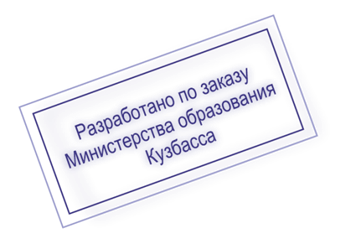 I НЕДЕЛЯI НЕДЕЛЯПищевая/энергетическая ценностьБ/Ж/У/Эн.цен.(ккал)II НЕДЕЛЯПищевая/энергетическая ценность  Б/Ж/У/        Эн.цен.(ккал)ПОНЕДЕЛЬНИКПОНЕДЕЛЬНИКВыход, гр.Пищевая/энергетическая ценностьБ/Ж/У/Эн.цен.(ккал)ПОНЕДЕЛЬНИКВыход, гр.Пищевая/энергетическая ценность  Б/Ж/У/        Эн.цен.(ккал)Фрукты  в ассортименте Фрукты  в ассортименте 1500,6/0,6/14,7	/70,50Фрукты  в ассортименте  1500,6/0,6/14,7	/70,50Щи с мясом и сметанойЩи с мясом и сметаной2006,0/6,28/7,12/109,74Суп куриный с яичной лапшой2005,26/4,82/10,69/107,93Плов  с мясом  и куркумой NEWПлов  с мясом  и куркумой NEW25025,58/32,45/37,43/544,85Гуляш (говядина)9016,56/15,75/2,84/219,6Хлеб пшеничный/ржанойХлеб пшеничный/ржаной20/201,52/0,16/9,84/471,32/0,24/8,04/39,60Булгур отварной с маслом1505,77/5,05/34,26/194Компот из сухофруктов/Компот из сухофруктов/2000,37/0/14,85/59,48Хлеб пшеничный/ржаной30/202,28/0,24/14,76/70,51,32/0,24/8,04/39,6Компот из смеси фруктов и ягод 2000,25/0/12,73/51,3ВТОРНИКВТОРНИКВТОРНИКМаринад из моркови Маринад из моркови 601,12/4,27/6,02/68,62Фрукты  в ассортименте 1000,8/0,2/7,5/38Суп рыбный с крупой (рыбные консервы)Суп рыбный с крупой (рыбные консервы)2005/8,6/12,6/147,8Щи вегетарианские со сметаной2001,7/2,78/7,17/61,44 Котлета из птицы/Чахохбили Котлета из птицы/Чахохбили909016,69/13,86/10,69/234,9121,52/19,57/2,45/270,77 Печень по- строгановски9013,81/7,8/7,21/154,13Картофель отварной с маслом и зеленьюКартофель отварной с маслом и зеленью1503,33/3,81/26,04/151,12Макароны отварные с маслом 1506,76/3,93/41,29/227,48Хлеб пшеничный/ржанойХлеб пшеничный/ржаной40/303,04/0,32/19,68/941,98/0,36/12,06/59,4Хлеб пшеничный/ржаной40/303,04/0,32/19,68/941,98/0,36/12,06/59,40Компот из смеси фруктов и ягод Компот из смеси фруктов и ягод 2000,25/0/12,73/51,3Кисель витаминизированный плодово – ягодный 2000/0/20,05/80,5СРЕДАСРЕДАСРЕДАГорошек консервированныйГорошек консервированный601,86/0,12/4,26/24,6Горошек консервированный601,86/0,12/4,26/24,6Свекольник с мясом и сметанойСвекольник с мясом и сметаной2005,89/8,82/9,6/142,2Свекольник с мясом и сметаной2007,2/6,4/8/117,6Филе птицы в кисло-сладком соусе Филе птицы в кисло-сладком соусе 9013,94/16,18/5,21/224,21Жаркое с мясом  (говядина)24016,23/16,41/24,59/313,35Спагетти отварные с масломСпагетти отварные с маслом1506,76/3,93/41,29/227,48Хлеб пшеничный/ржаной35/304,35/3,9/20,4/134,25Хлеб пшеничный/ржанойХлеб пшеничный/ржаной30/202,28/0,24/14,76/70,51,32/0,24/8,04/39,6Сок фруктовый 2000,2/0/24/100Чай с сахаромЧай с сахаром2000/0/7,27/28,73ЧЕТВЕРГЧЕТВЕРГЧЕТВЕРГФрукт  в ассортименте Фрукт  в ассортименте 1000,8/0,2/7,5/38Икра овощная 601,02/7,98/3,06/88,8Суп овощной с мясом и сметанойСуп овощной с мясом и сметаной2006,03/6,38/11,17/126,47Суп гороховый с мясом2009,19/5,64/13,63/141,18Котлета мясная (говядина, курица)Гуляш Котлета мясная (говядина, курица)Гуляш 909017,25/14,98/7,87/235,78/16,56/15,75/2,84/219,78Биточек  из птицы золотистый NEW/ Чахохбили909020,98/20,44/4,61/289,63/21,52/19,57/2,45/270,77Каша гречневая рассыпчатая с масломКаша гречневая рассыпчатая с маслом1507,26/4,96/31,76/198,84Каша гречневая рассыпчатая с маслом1507,26/4,96/31,76/198,84Хлеб пшеничный/ржанойХлеб пшеничный/ржаной20/201,52/0,16/9,84/471,32/0,24/8,04/39,60Хлеб пшеничный/ржаной20/201,52/0,16/9,84/471,32/0,24/8,04/39,6Сок фруктовый Сок фруктовый 2001/0,2/20,2/92Компот из  сухофруктов2000,37/0/14,85/59,48ПЯТНИЦАПЯТНИЦАПЯТНИЦАФрукты  в ассортименте Фрукты  в ассортименте 1500,6/0,6/14,7	/70,50Фрукты  в ассортименте  1500,6/0,6/14,7	/70,50Суп картофельный с мясомСуп картофельный с мясом2005,78/5,5/10,8/115,7Борщ с мясом и сметаной2005,75/8,79/8,75/138,04Рыба тушенная  с овощами Рыба тушенная  с овощами 9012,63/1,66/4,39/81,67Запеканка из рыбы/Рыба запеченная с сыром909011,49/6,78/5,93/130,9218,5/3,73/2,51/116,1Рис отварной  с масломРис отварной  с маслом1503,34/4,91/33,93/191,49Картофельное пюре с маслом/Рагу овощное с маслом1501503,28/7,81/21,57170,222,41/7,02/14,18/130,79Хлеб пшеничный/ржанойХлеб пшеничный/ржаной45/453,42/0,36/22,14/105,752,97/0,54/18,09/89,1Хлеб пшеничный/ржаной60/504,66/0,48/29,52/141,03,3/0,6/20,1/99Напиток плодово – ягодный витаминизированныйНапиток плодово – ягодный витаминизированный2000/0/14,16/55,48Чай с сахаром2000/0/7,27/28,73III НЕДЕЛЯIII НЕДЕЛЯIII НЕДЕЛЯIV НЕДЕЛЯIV НЕДЕЛЯПОНЕДЕЛЬНИКВыход, гр.Выход, гр.Пищевая/энергетическая ценностьБ/Ж/У/Эн.цен.(ккал)ПОНЕДЕЛЬНИКВыход, гр.Пищевая/энергетическая ценность  Б/Ж/У/        Эн.цен.(ккал)Фрукты  в ассортименте 1501500,6/0,6/14,7	/70,50Фрукты  в ассортименте  1500,6/0,6/14,7	/70,50Суп  картофельный с фасолью2002006,66/5,51/8,75/111,57Суп овощной с мясом и сметаной2006,03/6,38/11,17/126,47Плов с курицей25025026,38/24,6/39,97/485,84Филе птицы тушеное с овощами (филе птицы, лук, морковь, томатная паста, сметана)9015,77/13,36/	1,61/190,47Хлеб пшеничный/ржаной20/2020/201,52/0,16/9,84/471,32/0,24/8,04/39,60Каша перловая  рассыпчатая с маслом1503,55/4,85/24,29/155,04Компот из  сухофруктов2002000,37/0/14,85/59,48Хлеб пшеничный/ржаной30/202,28/0,24/14,76/70,51,32/0,24/8,04/39,6Напиток плодово– ягодный витаминизированный 2000/0/14,16/55,48ВТОРНИКВТОРНИКФрукт  в ассортименте  1001000,8/0,2/7,5/38Икра овощная 601,02/7,98/3,06/88,8Борщ с мясом и сметаной2002005,75/8,79/8,75/138,04Суп  томатный с курицей, фасолью и овощами 2005,67/6,42/8,46/118,37Запеканка куриная под сырной шапкой / Курица запеченная  с соусом и зеленью9090909020,18/20,31/	2,1/27424,03/19,83/1,61/279,17Пельмени отварные с маслом200/517,09/22,27/32,26/398,78Спагетти отварные с маслом1501506,76/3,93/41,29/227,48или   Гуляш   Каша гречневая рассыпчатая с маслом    9015016,56/15,75/2,84/219,67,26/4,96/31,76/198,84Хлеб пшеничный/ржаной20/2020/201,52/0,16/9,84/471,32/0,24/8,04/39,60Хлеб пшеничный/ржаной30/202,28/0,24/14,76/70,51,32/0,24/8,04/39,60Компот из смеси фруктов и ягод 2002000,25/0/12,73/51,3Компот из смеси фруктов и ягод 2000,25/0/12,73/51,3СРЕДАСРЕДАИкра свекольная60601,29/4,27/6,97/72,75Фрукты  в ассортименте 1000,8/0,2/7,5/38Щи с мясом и сметаной2002006,0/6,27/7,12/109,75Борщ с мясом и сметаной2005,75/8,79/8,75/138,04Минтай под сырно- картофельной-шубкой  NEW/Рыба запеченная с помидорами и сыром /9090909013,36/4,65/5,82/117,7318,61/5,33/2,89/133,04Фрикадельки куриные с томатным соусом NEW/Чахохбили909013,03/8,84/8,16/156,321,52/19,57/2,45/270,77Картофельное пюре с маслом/Картофель отварной с маслом и зеленью1501501501503,28/7,81/21,57/170,223,3/3,9/25,69/151,35Картофельное пюре с маслом/Рагу овощное с маслом1501503,28/7,81/21,57/170,222,41/7,02/14,18/130,79Хлеб пшеничный/ржаной45/4545/453,42/0,36/22,14/105,752,97/0,54/18,09/89,1Хлеб пшеничный/ржаной20/201,52/0,16/9,84/471,32/0,24/8,04/39,60Сок фруктовый 2002000,6/0,2/23,6/104Сок фруктовый 2000,6/0/33/136ЧЕТВЕРГЧЕТВЕРГФрукты  в ассортименте  1501500,6/0,6/14,7	/70,50Икра свекольная601,29/4,27/6,97/72,75Суп картофельный с макаронными изделиями 2002005,51/4,83/14,47/123,38Суп    овощной с цветной капустой NEW2001,15/1,91/5,7/44,94Биточек мясной  под сырной шапкой  NEW/Бефстроганов  9090909016,13/14,75/7,18/227,1317,02/17,14/3,46/236,91Мясо тушеное 9016,41/15,33/1,91/211,4Рис отварной  с маслом1501503,34/4,91/33,93/191,49Макароны отварные с маслом 1506,76/3,93/41,29/227,48Хлеб пшеничный/ржаной30/2030/202,28/0,24/14,76/70,51,32/0,24/8,04/39,6Хлеб пшеничный/ржаной30/302,28/0,24/14,76/70,51,98/0,36/12,06/59,4Отвар из шиповника2002000,64/0,25/16,06/79,85Компот   из сухофруктов2000,37/0/14,85/59,48ПЯТНИЦАПЯТНИЦАМаринад из моркови60601,12/4,27/6,02/68,62Фрукты  в ассортименте  1500,6/0,6/14,7	/70,50Суп гороховый с мясом2002009,19/5,64/13,63/141,18Суп куриный с булгуром, помидорами и болгарским перцем 2004,66/7,31/7,08/112,51Филе птицы ароматное909019,41/18,24/0,98/246,99 Зраза мясная ленивая (говядина, курица)/ Бефстроганов  909018,89/19,34/7,73/281,5817,02/17,14/3,46/236,91Картофель запеченный 1501503,31/5,56/25,99/167,07Картофель отварной с маслом и зеленью 1503,3/3,9/25,69/151,35Хлеб пшеничный/ржаной30/2030/202,28/0,24/14,76/70,51,32/0,24/8,04/39,6Хлеб пшеничный/ржаной30/302,28/0,24/14,76/70,51,98/0,36/12,06/59,4Чай с сахаром2002000/0/7,27/28,73Чай с сахаром2000,2/0/11/44,8